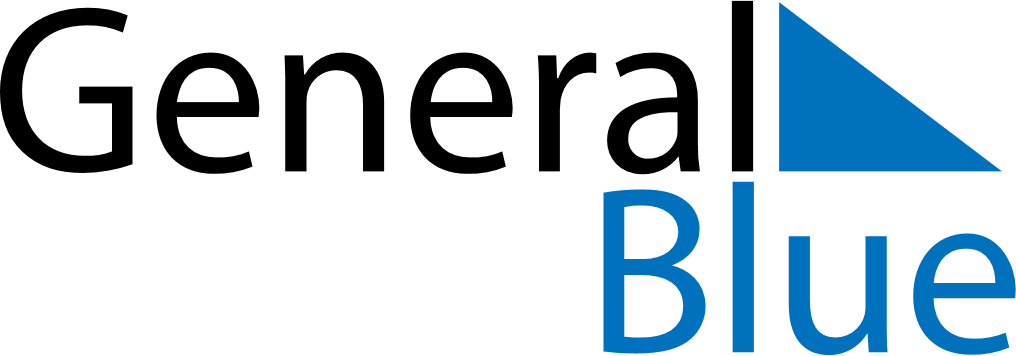 January 2020January 2020January 2020TogoTogoMondayTuesdayWednesdayThursdayFridaySaturdaySunday12345New Year’s Day678910111213141516171819Liberation Day202122232425262728293031